附件：四川省2021年全国硕士研究生招生考试考生身体健康监测公告四川省2021年全国硕士研究生招生考试将于12月26日-27日举行。按照《四川省2020年国家教育考试新冠肺炎疫情防控工作指导方案》有关要求，我省将在今年硕士研究生招生考试前14天起对所有考生进行身体健康监测。现将有关事宜公告如下：一、所有考生均须在考前14天（即12月12日开始），关注微信公众号“招生考试信息网ZK789”（二维码见下），进入“健康填报栏”，选择“研招考试每日健康填报”，按要求每日如实填报身体健康信息，直到12月25日结束。二、所有考生须在12月12日至12月25日期间，下载《健康情况承诺书》（关注微信公众号“招生考试信息网ZK789”，进入“健康填报栏”，选择“研招考试每日健康填报”，进行下载；也可登录四川省教育考试院官方网站www.sceea.cn，按提示下载），按要求认真填报相关内容，自行打印，经本人签字确认后，在首场考试时须携带《健康情况承诺书》进入考点，并在进入考场时交给监考人员。三、考生进入考点时须出示健康码。体温正常的绿码考生可入场参加考试。对考前考生身体状况异常和检测发现身体状况异常的，包括筛查发现考前28天内有境外活动轨迹或考前14天内有非低风险地区活动轨迹的，须提交7日内（即12月19日-25日）的新冠核酸检测阴性报告单（证明），经卫生健康部门等逐一专业评估，教育行政部门依据专业评估建议，在保障广大考生和考试工作人员生命安全和身体健康前提下，综合研判评估是否应安排考生在隔离考点（考场）参加考试。四、考生进入考点时必须进行体温监测。第一次测量体温≥37.3℃，可适当休息后再次测量，如复测体温正常，可正常参加考试；仍≥37.3℃，须服从考点应急处置安排。五、考生应自备口罩。进出考点、考场时均需佩戴口罩，接受身份验证时需摘下口罩，进入考场就坐后自行决定是否佩戴口罩。六、考生进入考点时，应有序排队，相互保持1米以上间距，不扎堆聚集。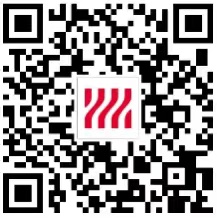 